PENDAHULUANMYOB (Mind Your Own Business), merupakan salah satu software bantu pengolahan data akuntansi yang dibuat oleh software house di Australia. Banyak software bantu pengolahan data akuntansi seperti: Dac Easy Accounting, Payroll, General Ledger, Zibys Plus, Peachtree Accounting, Zahir, Value Plus, K-Link dlsb., namun pada saat ini yang banyak digunakan oleh masyarakat pengguna/perusahaan adalah MYOB, walaupun dibuat oleh software house di Australia tetapi telah dilakukan pengujiannya secara internasional di Amerika yang merupakan negara tempat pusat ilmu akuntansi,  juga karena banyaknya kelebihan MYOB di banding lainnya, sehingga pengguna MYOB tersebar di berbagai belahan dunia, tidak hanya di Asia namun juga digunakan di Eropa, Timur Tengah bahkan negara Amerika sendiri. Perekonomian berkembang sesuai dengan kebutuhan bisnis, sejak beberapa tahun ini MYOB telah diakuisisi oleh investor dari Singapura yang kemudian MYOB dipasarkan dengan nama ABSS.Untuk mempelajari ABSS/MYOB tidak harus menguasai ilmu akuntansi dan ilmu pemrograman komputer sedemikian rupa, yang diperlukan hanya sedikit pemahaman konsep dasar akuntansi, dan pengoperasionalan komputer, jadi siapapun dapat dengan mudah mempelajari ABSS/MYOB, karena kita telah dimudahkan dengan icon/gambar-gambar yang mudah dimengerti maksud dan fungsinya.Bagi pemula, yang paling penting adalah pemahaman konsep pencatatan transaksi keuangan perusahaan seperti yang telah kita ketahui, yaitu: sedang pada ABSS/MYOB prinsipnya sama, hanya terjadi pengembangan akun sebagai berikut:sedang perbedaan antara siklus proses akuntansi manual dengan ABSS/MYOB adalah sebagai berikut:SIKLUS AKUNTANSIMemperhatikan bagan di atas, dapat disimpulkan bahwa dokumen transaksi keuangan perusahaan setelah dianalisis dari siklus akuntansi tersebut, dilakukanlah kegiatan pencatatan. Namun pencatatan dapat dilakukan setelah mendiskripsikan transaksi-transaksi sejenis yang kemudian ditetapkanlah akun apa saja yang akan digunakan dalam proses akuntansi.ABSS/MYOB meberikan kemudahan kepada kita untuk menetapkan akun apakah, dan dengan cara bagaimanakah akun tersebut dibuat, ABSS/MYOB memberikan 3 cara untuk pembuatan akun, seperti tampak pada gambar di bawah ini. I would like to start with one of the lists provided by MYOB Premier  (Perusahaan akan menggunakan akun yang disediakan oleh MYOB Premier)I would like to import a list of accounts provided by account after I’m done creating my company file (Perusahaan akan menggunakan akun yang telah dimiliki/dibuat melalui proses import)I would like to build my own accounts list once I begin using MYOB Premier (Perusahaan akan menggunakan akun yang dibuat sendiri terlebih dahulu)Instruksi TugasPraktik Komputer Akuntansi ini menggunakan kasus akuntansi keuangan yang cukup lengkap yang biasa terjadi dalam keseharian pada perusahaan dagang, yaitu meliputi berbagai transaksi pembelian barang dagangan – hutang usaha – angsuran dan pelunasannya, penentuan harga pokok penjualan, penjualan jasa dan barang dagangan baik secara tunai maupun kredit sehingga timbul piutang – penerimaan angsuran / pelunasannya,  transaksi penerimaan dan pengeluaran kas/bank, rekonsiliasi, penyesuaian, penyajian berbagai laporan keuangan sebagai dasar pengambilan keputusan bagi manajemen.Instruksi tugas dalam praktik komputer akuntansi ini dibuat secara berurutan, tugas praktik ini secara rinci untuk masing-masing pertemuan sebagai berikut:Panduan Praktik Bagian 1Aktifkan Komputer, dengan menekan tombol power  - ON -Aktifkan software MYOB Premier 21 dengan Klik ganda ikon yang telah ada di desktop atau melalui taskbar Start – All Program – MYOB Premier v21  -  + MYOB Premier v21+Create database perusahaan, tentukan awal periode akuntansi, dan simpan file pada dataBuat akun dari ketiga cara yang dipandu oleh software I would like to start with one of the lists provided by MYOB PremierI would like to import a list of account provided by my accountant after I’m done creating my company fileI would like to build my own account list once begin using MYOB PremierUji masing-masing pembuatan akun dengan input transaksi bisnis melalui Command Centre Account – Record Journal Entry – Lihat hasilnya melalui ReportBagian 1 – Pembentukan AkunPerusahaan Jasa INGRES DESIGNS  ( I would like to start with one of the lists provided by MYOB Premier )BEDAH KASUS KE-1  (Warren, Reeve, Fess. 2005 International edition, 21e. Accounting. Thomson-South Western)On July 1, 2019 Leo Getz established an interior decorating business, Great Looks. During the remainder of the month, Leo Getz completed the following transactions related to the business :Juli  01	Leo transferred cash from a personal bank account to an account to be used for the business, $ 18.000       05	Paid rent for period of July 5 to end of month, $ 1.500       10	Purchased a truck for $ 15.000, paying $ 5.000 cash and giving a note payable for the the remainder	 13 	Purchased equipment on account, $ 5.400	 14	Purchased supplies for cash, $ 975	 15	Paid annual premiums on property an casualty insurance, $ 3.000	 15	Received cash for job completed, $ 4.100	 21	Paid creditor a portion of the amount owed for equipment purchased on July 13, $ 2.400	 24	Recorded job completed on account and sent invoices to customers, $ 6.100	 26	Received invoice for truck expenses, to be paid in Agustus, $ 580	 27	Paid utilities expenses, $ 950	 27	Paid miscellaneous servicesexpenses (electricity, gas, and water), $ 315	 29	Received cash form customer on account, $ 3.420	 30	Paid wages of employees, $ 3.000	 31	Withdrew cash for personal use, $ 2.000Instruction :Journalize each transaction in a two-column journal, referring to the following chart of accounts in selecting the accounts to be debited and creditedPost the journal to a ledger of four-column accounts, inserting appropriate posting references as each item is posted. Extend the balances to the appropriate balance columns, after each transaction is postedPrepare a trial balance for Ingres Design as July 31, 2011Penyelesaian Bedah KasusAnalisis transaksi, untuk menentukan akun yang di Debit dan di Kredit berdasarkan akun default (bawaan dari MYOB -  I would like to start with one of the lists provided by MYOB Premier)			JOURNAL	Pages 1 Date		Description	Ref.	Debit	CreditJuly	1	Cash	Drawer 		1.2130	18,000			Owner’s, Capital		3.1100		18,000	Memo: Investasi awal usaha Tuan Leo	5	Rent Expense		6.2800	1,500			Cash Drawer 		1.2130		1,500	Memo: Membayar biaya sewa ruang untuk usaha	10	Motor Vehicles at Cost 		1.1310	15,000			Cash Drawer		1.2130		5,000			Other Current Liabilities 		2.2700		10,000	Memo: Membali Aktiva Kendaraan sebagian tunai dan sebagian kredit	13	Professional Equipment at Cost		1.1110	5,400			Trade Creditors		2.2200		5,400	Memo: Pembelian equipment secara kredit	14	Office Supplies		6.2500	975			Cash Drawer 		1.2130		975	Memo: Pembelian perlengkapan kantor secara tunai	15	Prepayments ……………		1.3200	3,000			Cash Drawer 		1.2130		3,000	Memo: Pembayaran biaya asuransi di muka	15	Cash Drawer 		1.2130	4,100			Sales or Fees 		4.1000		4,100	Memo: Menerima pembayaran jasa secara tunai	21	Trade Creditors 		2.2200	2,400			Cash Drawer 		1.2130		2,400	Memo: Membayar hutang pembelian equipment	24	Trade Debtors		1.2200	6,100			Sales or Fees ..		4.1000		6,100	Memo: Mencatat piutang atas jasa yang telah diselesaikan	26	Repairs Expense		6.2900                580			Trade Creditors 		2.2200    	      580	Memo: Mencatat tagihan ongkos perbaikan kendaraan truck	27	Maintenance & Cleaning		6.2400	950			Cash Drawer		1.2130		950	Memo: Membayar biaya utilitas	27	Service Gas, Electricity Expense		6.3410	315			Cash Drawer 		1.2130		315	Memo: Membayar bermacam-macam biaya jasa	29	Cash Drawer 		1.2130	3,420			Trade Debtors 		1.2200		3,420	Memo: Menerima pelunasan piutang atas jasa yang telah diselesaikan	30	Wages & Salaries 		6.3030	3,000			Cash Drawer		1.2130		3,000	Memo: Membayar biaya gaji karyawan	31	Owner’s, Drawing		3.1200	2,000			Cash Drawer 	………………………………………….	    1.2130		              2,000		Memo: Diambil tunai dari kas usaha untuk keperluan pemilikooooo O0O oooooPanduan Belajar Pembentukan AkunAktifkan software ABSS (double click icon ABSS, atau klik Start – All Program – ABSS Accounting v26 – ABSS Accounting v26+), buat database perusahaan terlebih dahulu, dari jendela opening ABSS klik Create.Catat jurnal tersebut melalui command centre Account – Record Journal Entry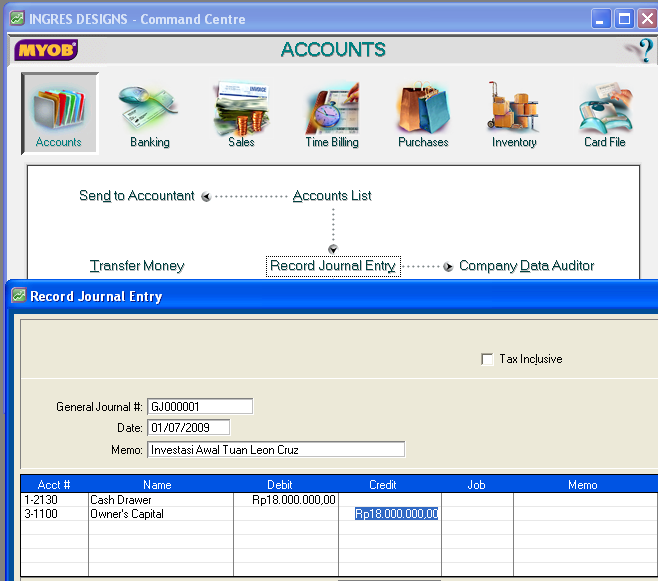 Ketik tanggal transaksi  1.7.19Ketik catatan memo transaksi dimaksudKlik list account untuk menampilkan daftar no akun usaha, dan pilih akun yang sesuaiKetik nilai transaksinya untuk nilai sisi debet dan demikian pula dilakukan untuk sisi kreditnyaKlik Record untuk menyimpan inputing transaksi, dan lanjutkan untuk transaksi-transaksi berikutnyaUntuk menampilkan hasil seluruh transaksi dilakukan melalui command centre – Transaction Journal, ketik tanggal data yang akan ditampilkan mulai …… s/d …… pada kolom Dated From: ……….. To: …………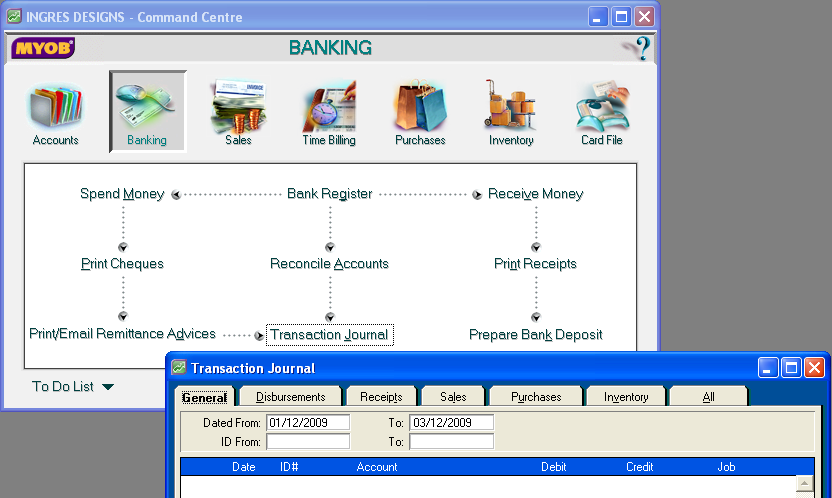 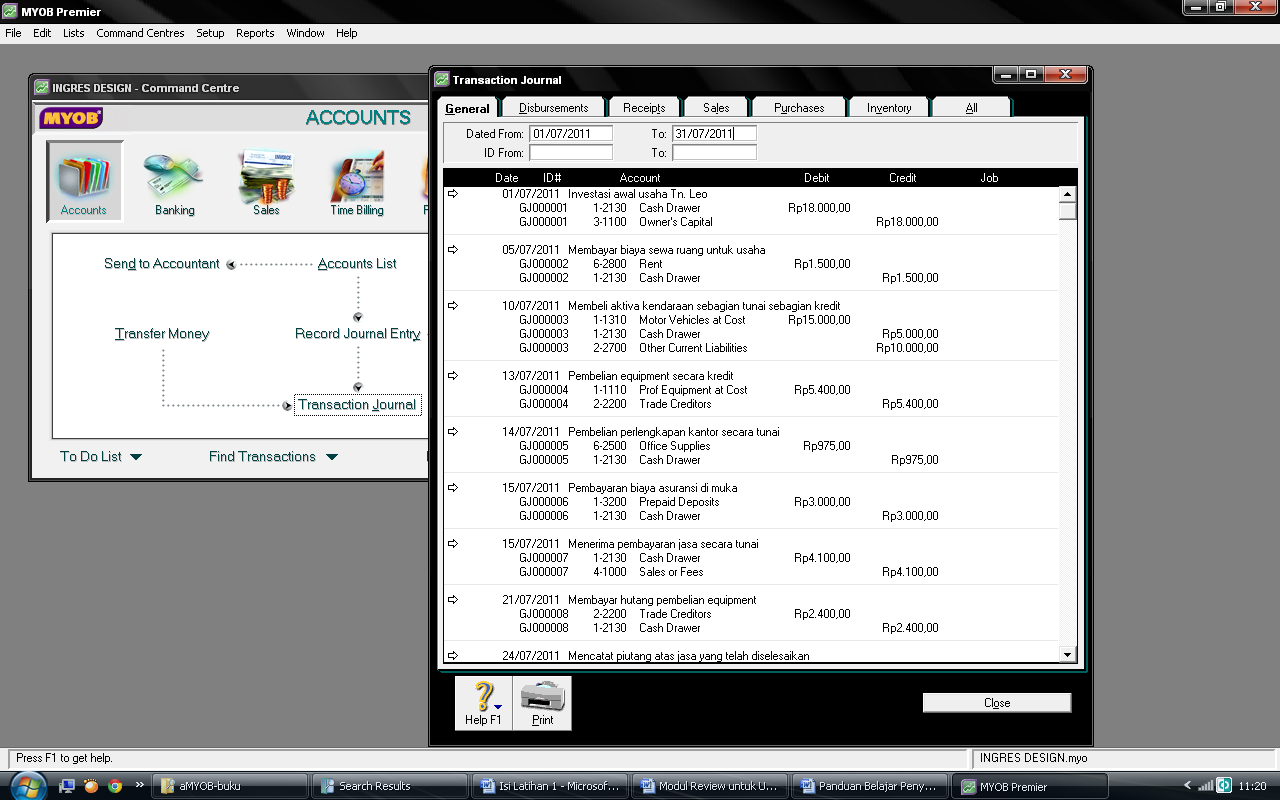 Untuk mengedit klik anak panah putih di sebelah kiri transaksi, tampil form jurnal dan selanjutnya perbaiki apa yang salah. 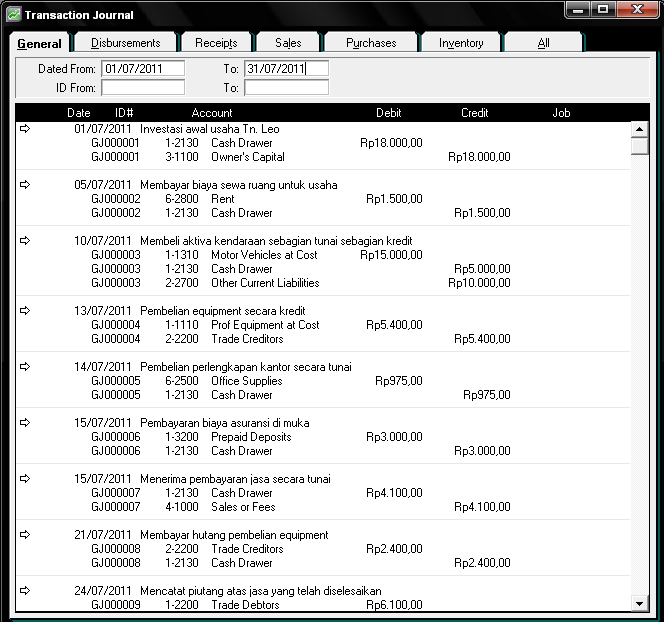 Sedang untuk menghapus transaksi (karena terjadi input dua kali pada satu transaksi), klik anak panah putih di sebelah kiri transaksi, dan klik menu Edit, Delete General Journal.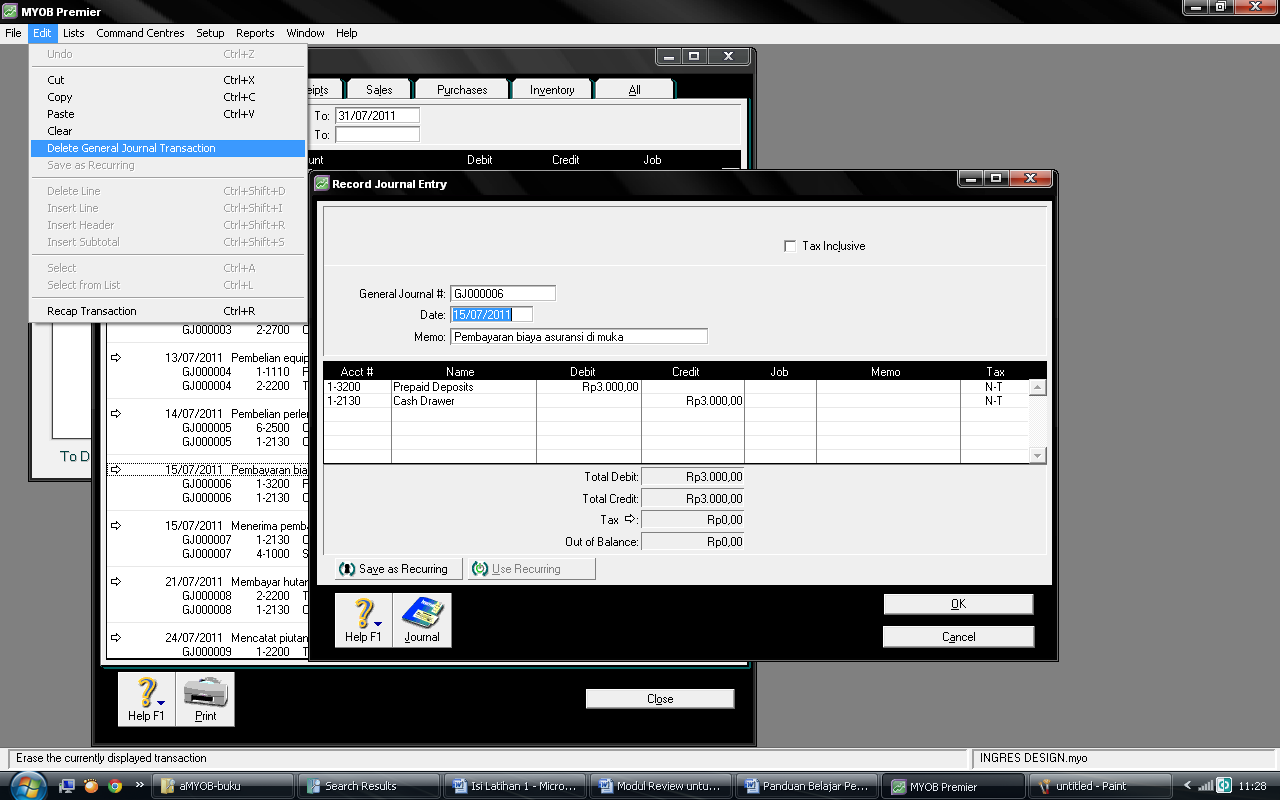 Untuk menampilkan Buku besar, Neraca Saldo, Laporan Laba/Rugi dan Neraca akhir periode melalui command centre – report – accounts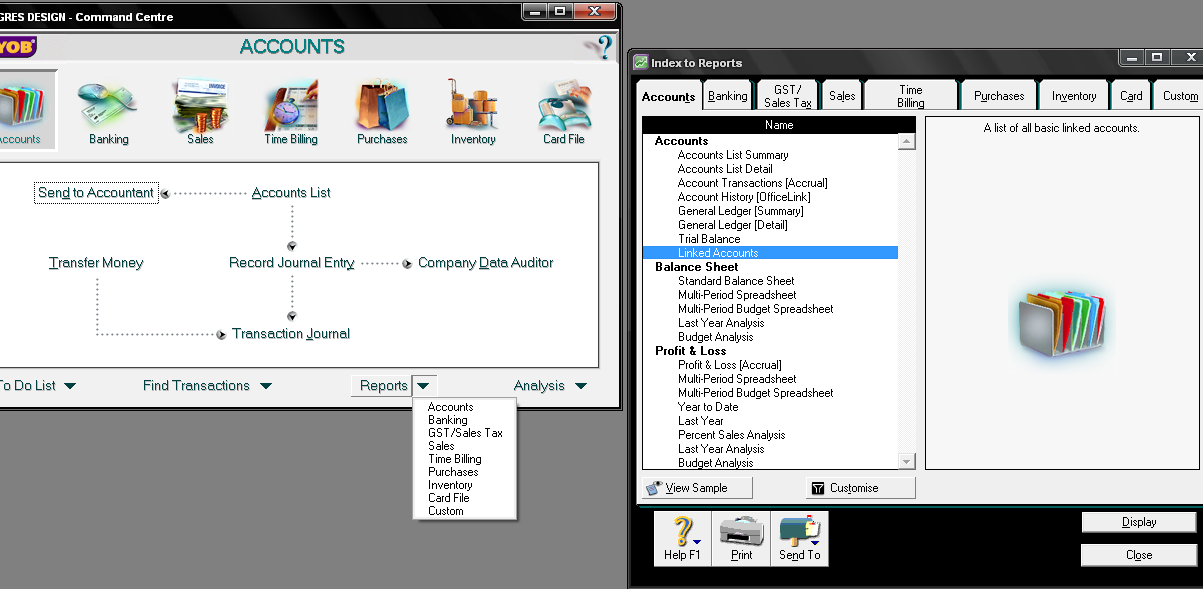 Account List untuk menampilkan daftar akunAccount Transaction untuk menampilkan transaksi yang telah diinputGeneral Ledger untuk menampilkan Buku BesarTral Balance untuk menampilkan Neraca SaldoStandard Balance Sheet untuk menampilkan NeracaProfit and Loss untuk menampilkan Laporan Laba/Rugi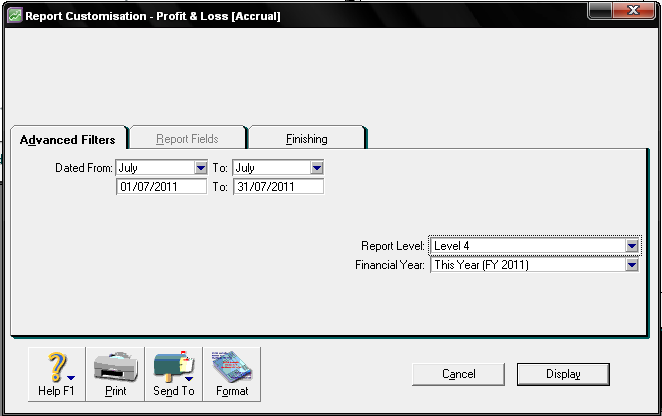 Contoh: Laporan Laba/Rugi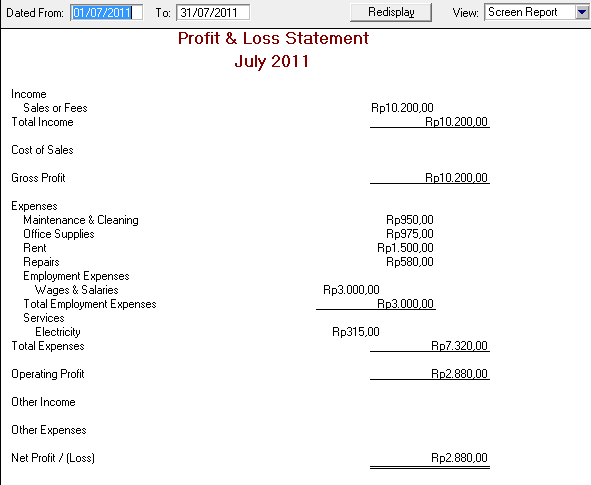 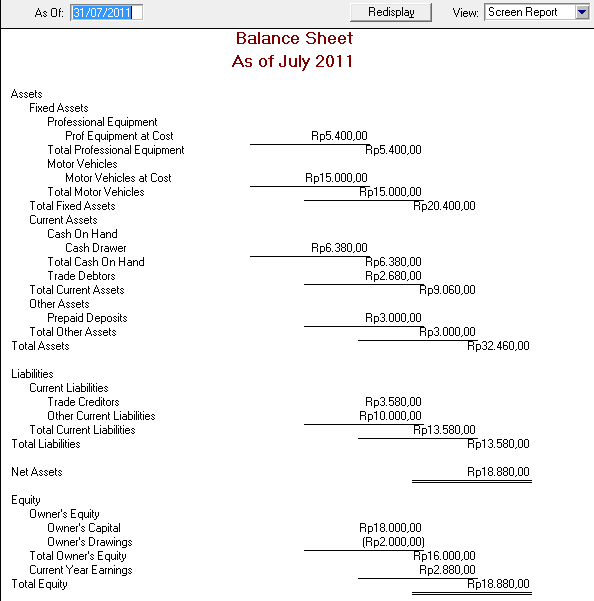 Untuk keluar dari sistem MYOB klik menu File dan klik ExitUntuk mengaktifkan kembali file yang telah dibuat, aktifkan software MYOB dan klik OPEN, pilih nama file .MYOSelanjutnya pada kotak pengaktifan file, klik I want to activate my company file later,  dan klik OK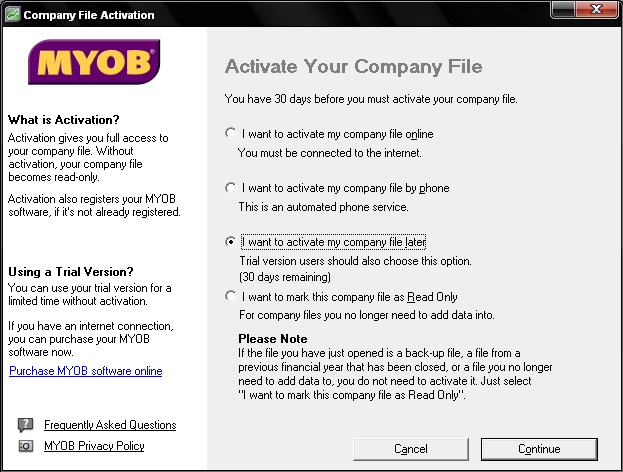 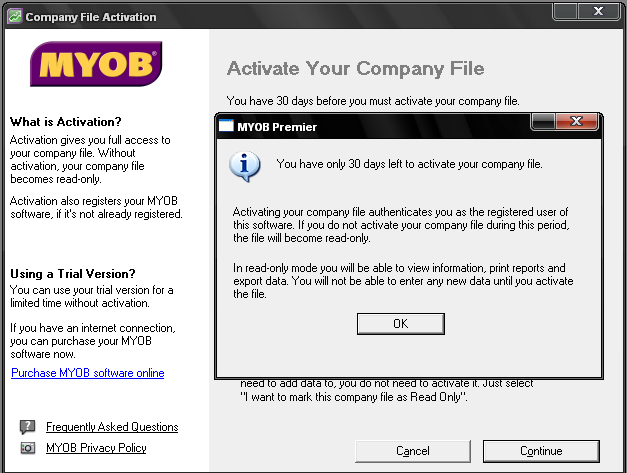 Lakukan hal-hal yang dikehendaki ( melanjutkan input, koreksi, cetak laporan dan lain-lain ).============== oooOooo ==============Pembentukan Akun-2 (Proses Import File)BEDAH KASUS 2 Bedah Kasus ke-2 – Saudara diminta untuk membuat akun pada database perusahaan melalui proses import baik pada file text ataupun file-file yang lainnya.Untuk  contoh file text diambilkan dari buku Komputerisasi Akuntansi MYOB Perusahaan Dagang (Mahmudi, Ali – 2009. PT Gramedia Widiasarana Indonesia) yang telah diterjemahkan ke dalam bahasa Indonesia.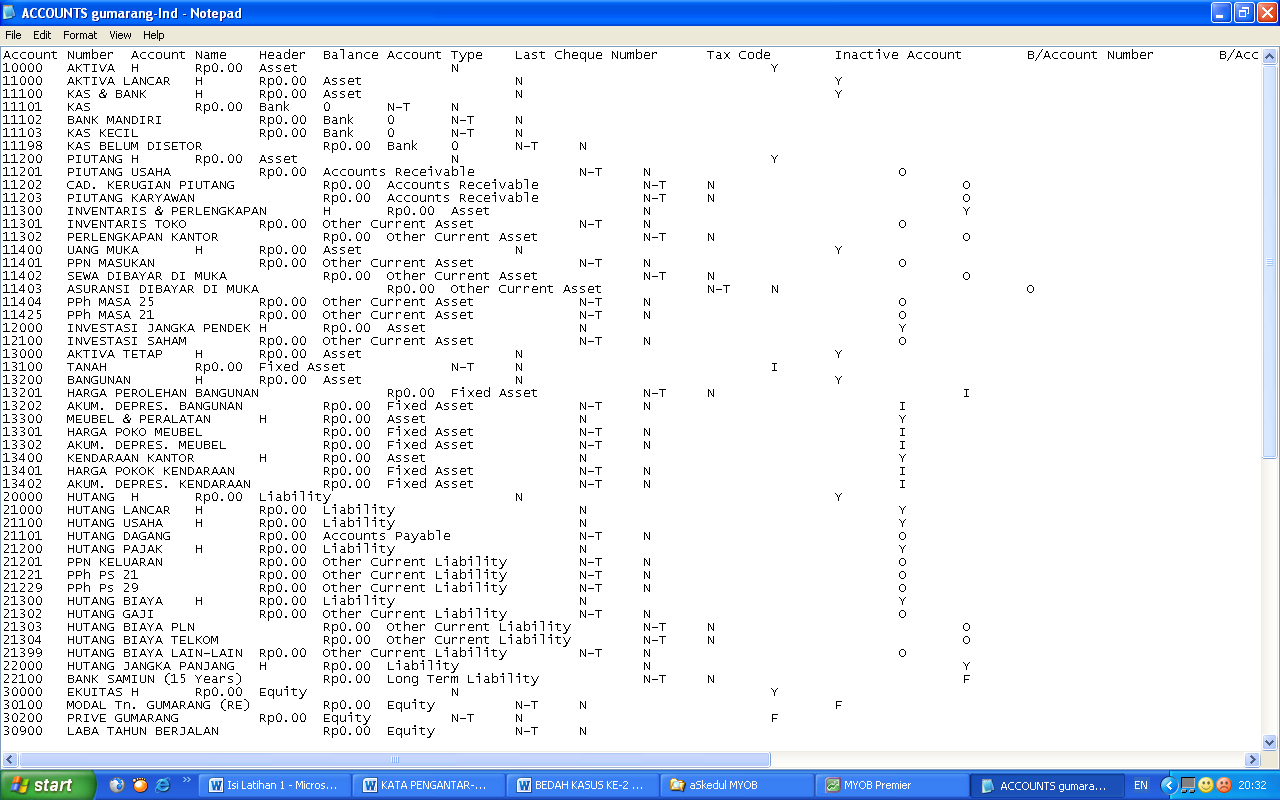 Latihan Import Akun yang ke-2 dengan file Ms. Excel dengan mengubahnya menjadi text file.Contoh Panduan Belajar ini menggunakan file yang dicopikan pada masing-masing computer saudara (file Ms. Excel yang berada di MyDocument)Aktifkan software MYOB (double click icon MYOB, atau klik Start – All Program – MYOB Premier v21 – MYOB Premier v21), buat database perusahaan terlebih dahulu, dari jendela opening MYOB klik Create.PENDAHULUANBuka file “MANUFAKTUR.XLS” berisi Chart of Accounts (COA) yang telah dibuatkan oleh konsultannya/akuntannya dengan menggunakan database Ms.Excel, 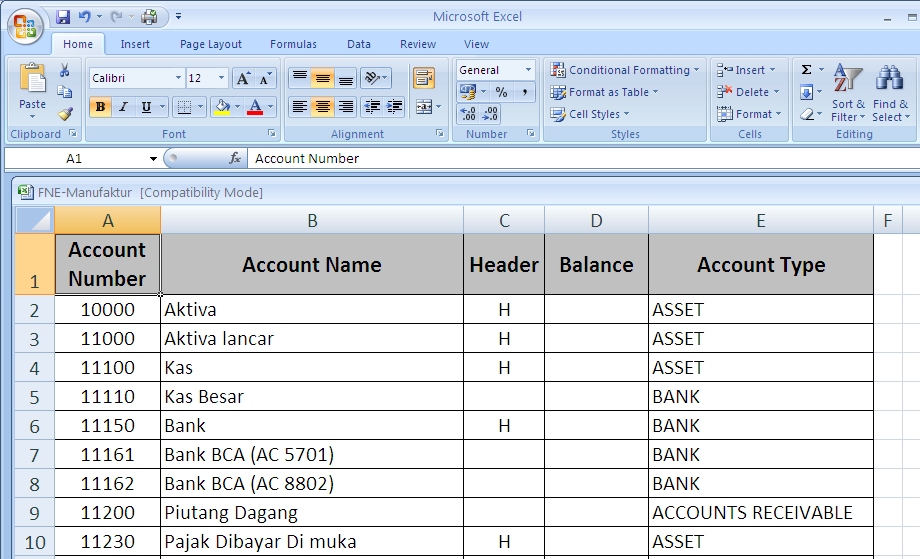 Selanjutnya simpan (save as) file tersebut dengan tipe data Text (Tab Delimited )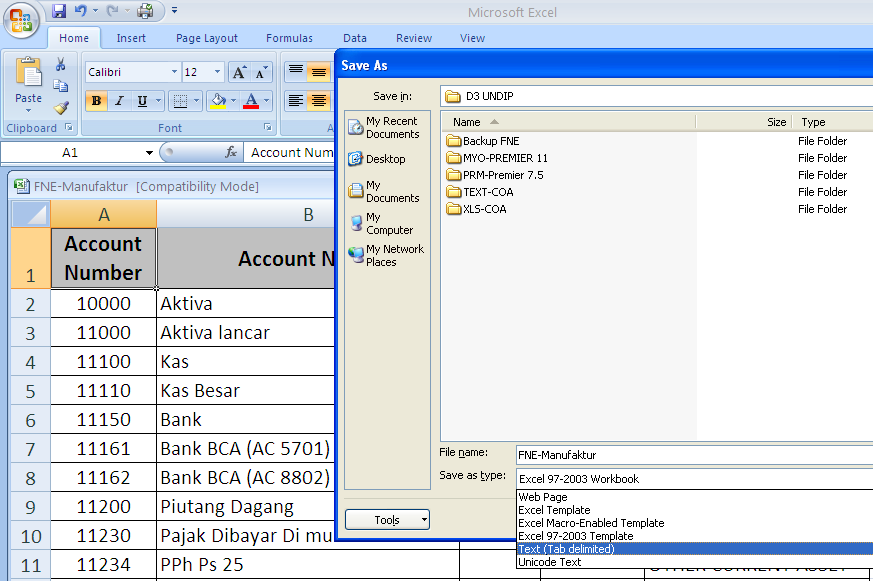 	Klik tombol save, dan klik tombol OK ketika ada konfirmasi di bawah ini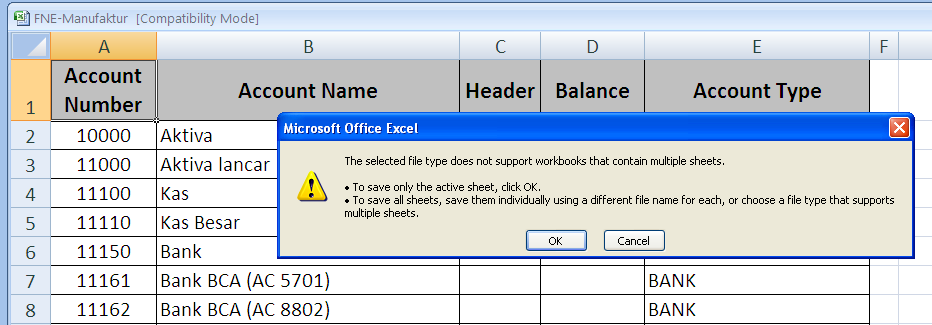 klik tombol YES ketika ada konfirmasi ……………………………………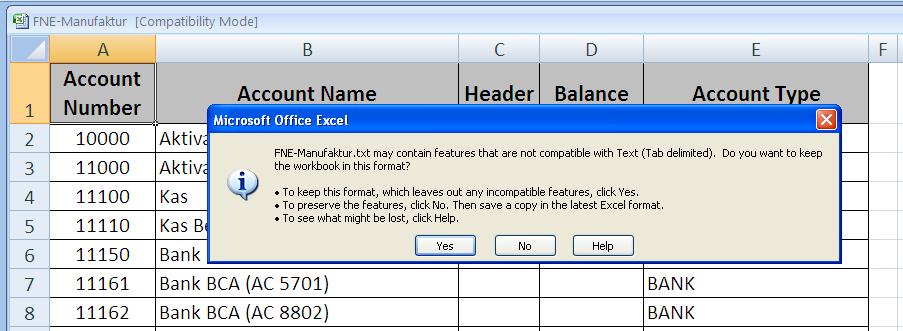 Kemudian tutup Ms.Excelnya – klik tombol NO bila diminta konfirmasi  ……………………………..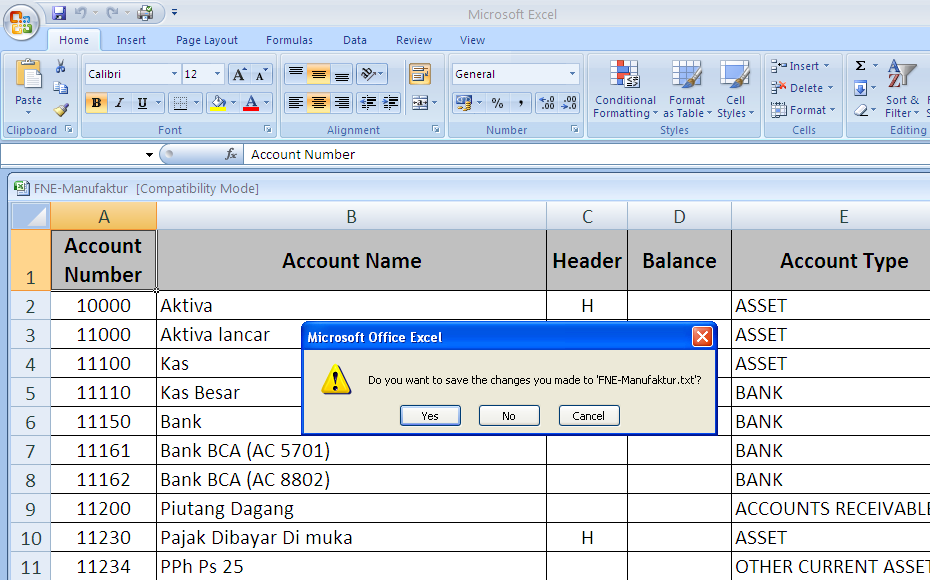 	Selanjutnya lihat terdapat file Manufaktur.txt di tempat penyimpanan save as tadi.MENGIMPORT CHART OF ACCOUNTSBuka software MYOB MYOB (double click icon MYOB, atau klik Start – All Program – MYOB Premier v12 – MYOB Premier V12+), buat database perusahaan terlebih dahulu, dari jendela opening MYOB klik Create.Klik Create, dan isikan company profile, periode akuntansi, dan saat konversi data manualPada saat pilihan pembentukan chart of account klik yang di tengah (import data COA)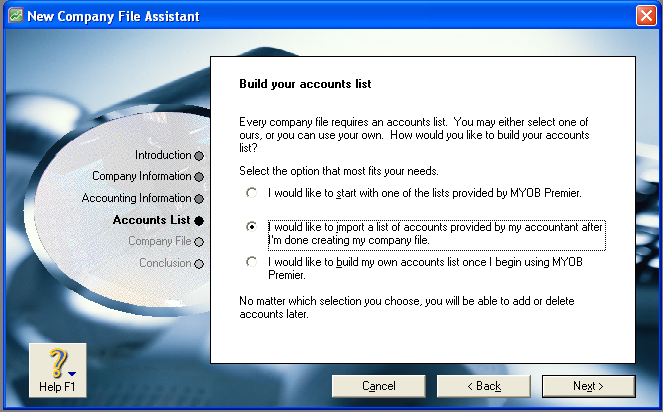 Simpan pembentukan company profile ke dalam folder yang ditetapkan (tempat latihan)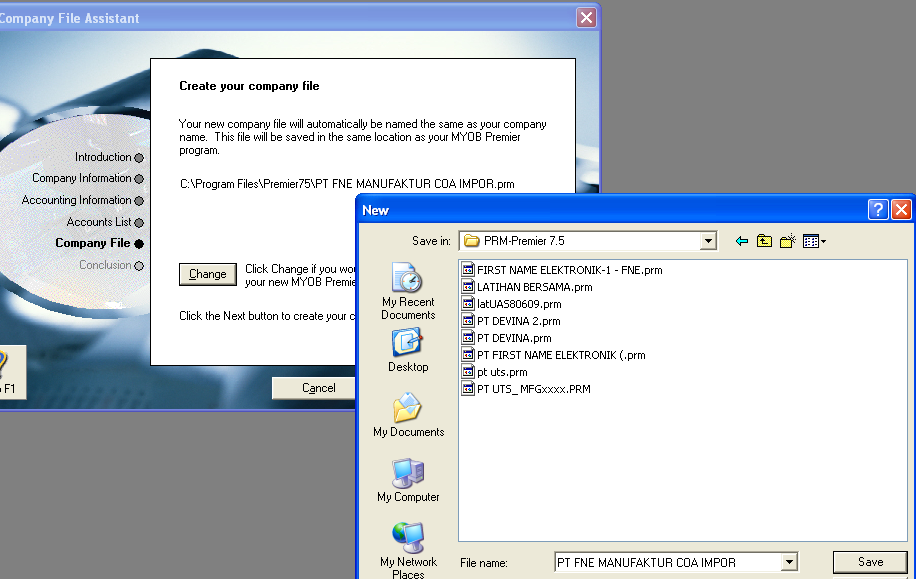 Setelah tampil command Centre, dari menu File lakukan import data COA (text-tab delimited) ke dalam file MYOB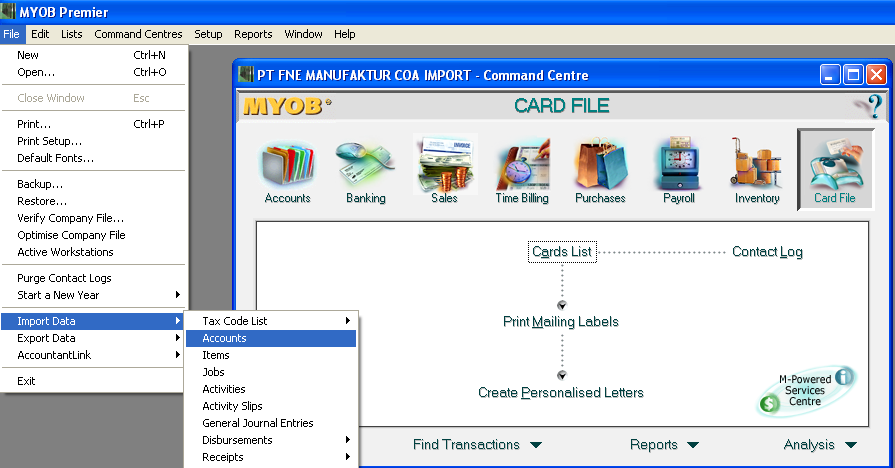 Pindahkan field-field di ruas sebelah kiri dengan klik tombol Match All                                      Klik Tombol Match All                                                                     Klik Tombol ImportHasil import data berhasil yang ditunjukkan melalui informasi tak ada 1 recordpun yang dilewatkan, dan klik tombol OK. Kembali ke Command Centre.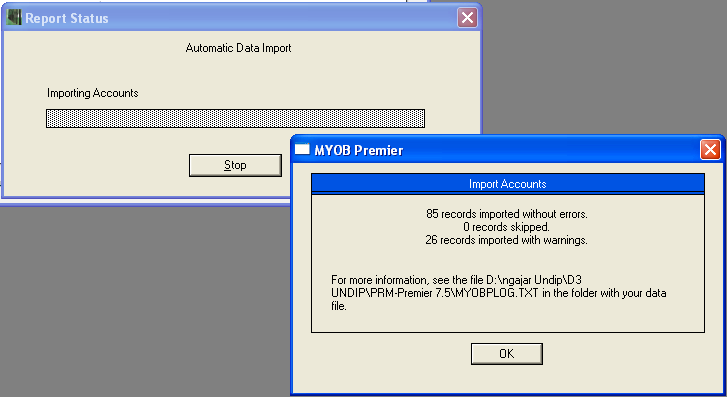 kita dapat melihat COA hasil import melalui Command Centre Accounts – Accounts List============== oooOooo ==============Pembentukan Akun-3  (Buat, Edit, Hapus)Bedah Kasus 3Usaha Jasa  “DIAN EVENT ORGANIZATION”I would like to build my own account list once begin using MYOB Premier, pengguna software menghendaki untuk membuat sendiri akun usahanya.Bedah Kasus ke-3 – Saudara diminta untuk mencatat transaksi yang terjadi selama bulan Desember dari usaha Dian Event Organization, melakukan posting dan menyusun Neraca Saldo, laporan keuangan, menganalisisnya, dengan perkiraan yang ditetapkan sebagai berikut:1-0000 Aktiva, 1-1100 Kas, 1-1200 Bank Mandiri, 1-2000 Piutang Usaha, 1-3000 Perlengkapan, 2-0000 Kewajiban, 2-2000 Utang Usaha, 3-2000 Modal Dian, 3-2100 Prive Dian, 4-2100 Pendapatan Jasa, 6-1000 Beban Sewa, 6-2100 Beban Gaji, 6-2200 Beban Mobil, 6-2300 Beban Perlengkapan, 6-5100 Beban Iklan, 6-5200 Beban Listrik Air & Telp, 6-5500 Beban Rupa-rupa, 8-0000 Pendapatan Lain-lain, 9-0000 Beban Lain-lainKemampuan yang diharapkan dari praktik adalah:Pembuatan akun sendiriMengedit akunMenghapus akunMengulang input transaksi melalui command centre Account – Record Journal EntryMenampilkan berbagai laporan seperti yang diminta di atas.ooooo O0O oooooPanduan Belajar Pembentukan Akun-3 (Buat, Edit, Hapus)Aktifkan software MYOB (double click icon MYOB, atau klik Start – All Program – MYOB Premier v21 – MYOB Premier V21), buat database perusahaan terlebih dahulu, dari jendela opening MYOB klik Create.Mengedit AkunKlik anak panah putih di sebelah kiri nomor akunGanti: Assets menjadi Aktiva, kemudian klik tombol OK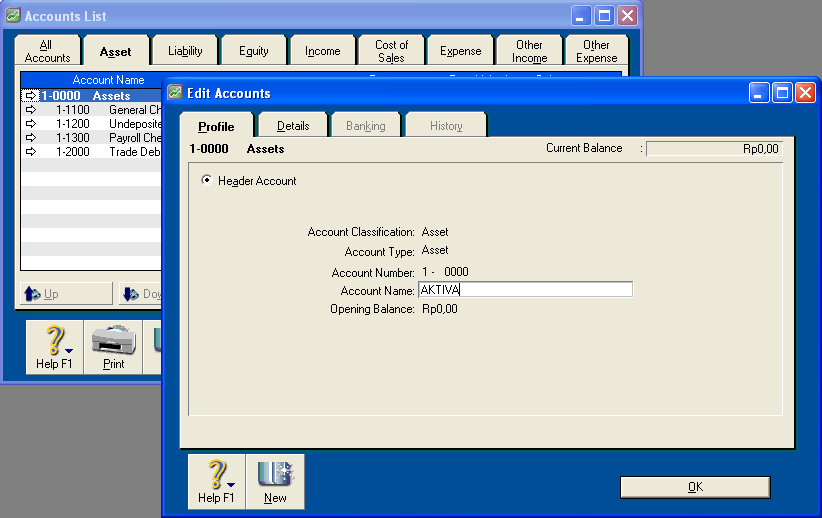 Demikian pula terhadap beberapa akun, bila bernomor sama (dalam daftar akun telah ada) lakukan edit terhadap nama akunnya, 1-1100 Kas, 1.1200 Bank Mandiri, 1.2000 Piutang Usaha, dst. dengan terlebih dahulu klik tab folder Liability (2-000 Kewajiban), Equity, Expenses dan lain-lain.Membuat AkunKlik tombol New, apabila nomor akun tersebut belum terdapat dalam daftar akun yang adaKetik nomor akun dan nama akunnyaKlik tombol OK, lakukan pula untuk nomor-nomor akun yang juga tidak ada dalam daftar akun default dari MYOB (akun berbahasa Inggris), misalnya 3-2100 Prive Dian  dlsb.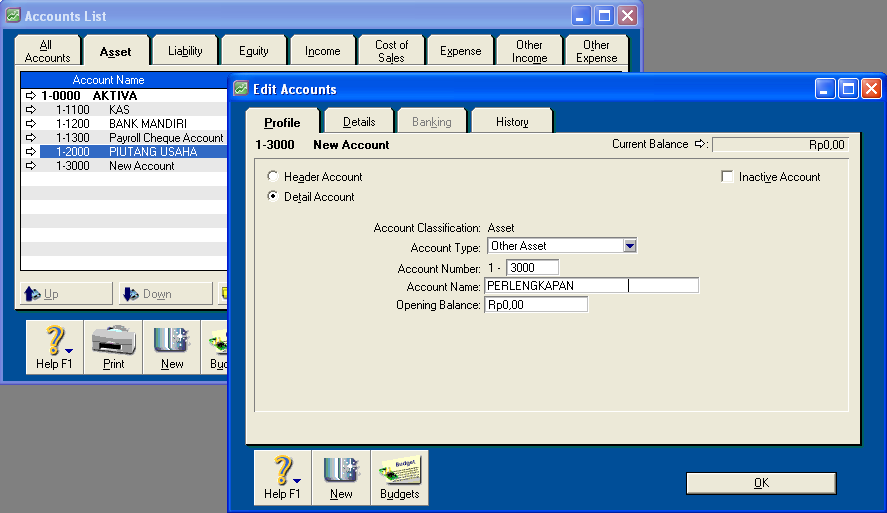 Menghapus AkunHapus akun-akun yang berbahasa InggrisUntuk akun berbahasa Inggris yang diberi tanda  (centang) tidak dapat dihapus, hal ini karena akun tersebut terhubung dengan akun lainnyaDemikian pula terhadap akun yang tidak diberi tanda centang, apabila tidak dapat dihapus berarti akun tersebut terhubung dengan akun lainnyaSebenarnya semua akun yang berbahasa Inggris dapat dihapus, namun pembahasan penghapusan akun ini akan disampaikan pada latihan yang akan datangCara menghapus akun dimaksud adalah: Klik anak panah putih di sebelah kiri akun yang akan dihapus, Klik menu Edit, dan pada pop-Up menu Edit Klik – Delete Account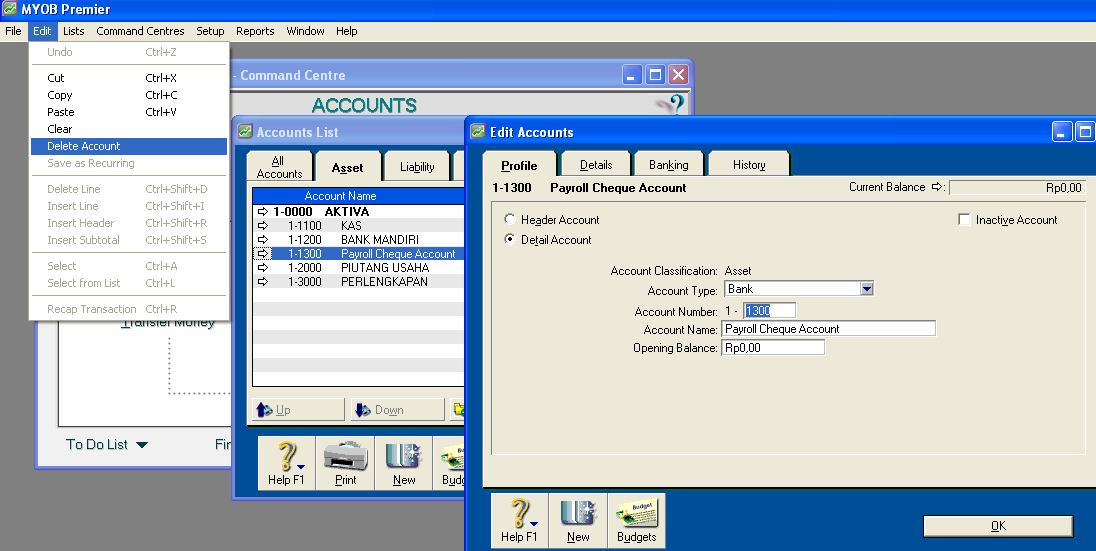 Analisis transaksi dan input melalui Command Centre Accounts – Record Journal EntryCV DINUSCV Dinus Trading Coy. didirikan oleh Tn Dian pada tanggal 1 Januari 2009 yang bergerak dalam bidang usaha perdagangan komputer/laptop berbagai merk. Barang dagangan dibeli secara kredit dari berbagai distributor/pabrikan, yang selanjutnya dijual secara tunai/kredit kepada toko/para pelanggannya. Layanan purna jual juga diperhatikan oleh perusahaan, sehingga di samping garansi replace, perusahaan juga mempunyai bagian service yang memberikan layanan jasa perbaikan atas kerusakan barang dagangan yang telah habis masa garansinya dan yang kebetulan mengalami kerusakan/memerlukan perawatan atau service.Identitas Perusahaan:	Nama Usaha	:	CV Dinus	Alamat	:	Jl. Nakula 1 No 3 Semarang	SIUP	:	9.876.543.210.000	NPWP	:	01.234.567.8.910	PKP	:	01.234.567.8.913	No. Telp.	:	024 – 3567010	Fax	:	024 – 3567013	e-mail	:	www.cvdinus@gmail.comCV Dinus Trading Coy.mempunyai struktur organisasi sebagai berikut:Mengingat Sdri. Reni yang menangani administrasi keuangan/akuntansi sedang cuti hamil, maka Tuan Dian meminta saudara untuk membantu menggantikan tugas-tugas Sdri. Reni, dan saudara merasa tertantang untuk memberikan yang lebih baik dari apa yang telah dilakukan Sdri. Reni yang melakukan pencatatan secara manual sementara saudara sebagai mahasiswa yang mempelajari kemampuan software MYOB, langsung menggunakannya untuk transaksi usaha CV Dinus.Setelah saudara melakukan adaptasi dengan mempelajari berkas-berkas akuntansi dan segala sesuatu yang berkaitan dengannya, maka beberapa hal yang saudara simpulkan adalah sebagai berikut:Kebijakan Akuntansi secara umumCV Dinus menggunakan sistem akuntansi berpasangan dengan metode accrual basisPeriode akuntansi tahunan 1 Januari s/d 31 Desember yang dibagi dalam 12 periode akuntansi  interim dan pada setiap bulan akan disusun Neraca SaldonyaPerusahaan menggunakan catatan manual dengan Jurnal khusus dan Jurnal umum Terdapat buku besar pembantu utang – piutang dan persediaanMetode pencatatan nilai persediaan dilakukan dengan metode perpetual dengan perhitungan harga pokok rata-rata bergerak (average)Depresiasi aktiva tetap perusahaan dihitung dengan menggunakan metode garis lurus tanpa nilai residu, dan dibebankan pada setiap bulanKebijakan Akuntansi secara KhususSebagai sarana pengendalian internal, Tuan Dina menetapkan bahwa seluruh penerimaan transaksi usaha harus disetorkan pada Bank Mandiri, dan apabila terdapat penerimaan dari customer melalui kasir harus sesegera mungkin untuk disetorkan. Sedang seluruh pengeluaran transaksi usaha dilakukan melalui cek/bilyet giro rekening Bank BPD Jateng, kecuali penerimaan dan pengeluaran dalamjumlah relatif kecil dapat dilakukan melalui akun kas kecil perusahaan yang pencatatannya menggunakan metode kas kecil fluktuatif yang tidak boleh melebihi jumlah maksimum pembentukan dana kas kecil (Rp 10.000.000), dan kasir diharuskan segera meminta pengisian kembali apabila jumlah kas kecil telah mencapai batas minimum (Rp 500.000) atau sesuai timbulnya kebutuhan.Kebijakan Akuntansi Transaksi UsahaSetiap Pembelian dan Penjualan Barang Dagangan akan dikenakan PPN sebesar 10% sesuai dengan tarif PPN dalam Undang-Undang Perpajakan terkini, dalam hal ini perusahaan memiliki akun PPN Masukan dan PPN Keluaran. Diasumsikan setiap terjadi transaksi telah disertakan faktur pajak standar sesuai form yang ditentukan oleh Kantor Pajak.Apabila terjadi retur dan adanya potongan yang diberikan/diterima akan diperhitungkan dengan nilai hutang/piutang dan PPN yang menyertainya.Syarat pembayaran pada transaksi pembelian adalah 5/10, n/30, sedang Syarat pembayaran pada transaksi penjualan adalah 2,5/10, n/30.Setiap terjadi keterlabatan pembayaran utang/piutang usaha sesuai perjanjian di atas akan dikenakan denda keterlambatan 0,75% dari nilai transaksi dimaksud.Daftar Akun UsahaNeraca Saldo per 30 November yang telah disusun oleh Sdri. Reni untuk SaudaraKartu-kartu Pembantu Buku BesarKartu Saldo Piutang per 30 November 2019Kartu Saldo Hutang per 30 November 2019Kartu Persediaan Barang DaganganTabel Jasa Service LaptopCatatan lain-lainLaporan Keuangan Interim bulan November 2019 telah diketahui dan disetujui oleh Tn Dian, dan selanjutnya untuk saudara selesaikan laporan keuangan interim bulan Desember 2019 maupun laporan keuangan tahunan periode 1 Januari 2019 s/d 31 Desember 2019.Perusahaan melakukan penyusutan atas seluruh aktiva peralatan tokonya dengan menerapkan metode garis lurus berumur ekonomis 10 tahun dan nilai residunya ditaksir seharga Rp 20.000.000,-Karena adanya idle cash yang cukup besar pada saat itu (Rp 336.000.000,-), manajemen melakukan investasi sementara dengan membeli saham PT Unilever Tbk. sebanyak 2.800 lembar, dan pencatatannya berdasarkan harga perolehannya, yaitu saham dibeli dengan harga Rp 115.000,- per lembar saham ditambah dengan biaya untuk pialang sebesar Rp 14.000.000,- Saudara telah menginstall software MYOB Premier v12 di komputer perusahaan dengan baik, dan setelah saudara memahami segala sesuatunya tahap demi tahap yang saudara lakukan:Pembuatan file database perusahaan secara lengkap (lihat hal 8)Menentukan periode akuntansi usaha (1 Januari s/d 31 Desember 2019 dengan konversi komputerisasi penggunaan software pada bulan Desember 2019)Pembuatan akun usahaPenyimpanan file database pada tempatnya (file data)oooooOoooooSetting Setting software bantu akuntansi MYOB merupakan fungsi utama bagaimana proses jurnal dapat berjalan secara otomatis, demikian pula posting, trial balance, penyusunan laporan-laporan.Setting harus dilakukan secara hati-hati dan selengkap mungkin, adapun hal-hal yang perlu disetting adalah:Setting Pajak Setting Linked AccountSetting PreferenceSetting Pajak, dilakukan untuk penyesuaian perpajakan di Indonesia dengan memperhatikan Ketentuan Umum Perpajakan (KUP) terkini (mengganti/mengedit default tax dari software, dan menghapus kode pajak yang tidak digunakan).Setting Linked Accounts, dilakukan untuk menentukan hubungan penjurnalan antar transaksi, mengedit Account Banking, Sales Account, Purchase Account, sekaligus setelah itu menghapus akun yang tak digunakan.Setting Preference, dilakukan untuk preferensi system, windows, report & form, purchase, sales, dan security.Demikian pula untuk konversi nilai awal yang dilakukan untuk kelanjutan transaksi adalah:Saldo awal Laporan KeuanganSaldo awal utang – piutangSaldo awal persediaan barang daganganPanduan PraktikAktifkan Komputer, dengan menekan tombol power  - ON -Aktifkan software MYOB Premier 12 dengan Klik ganda ikon yang telah ada di desktop atau melalui taskbar Start – All Program – MYOB Premier v12  -  +MYOB Premier v12+Open database perusahaan (CV Dinus Trad. Coy.) yang telah dibuat, pilih radio button sbb.: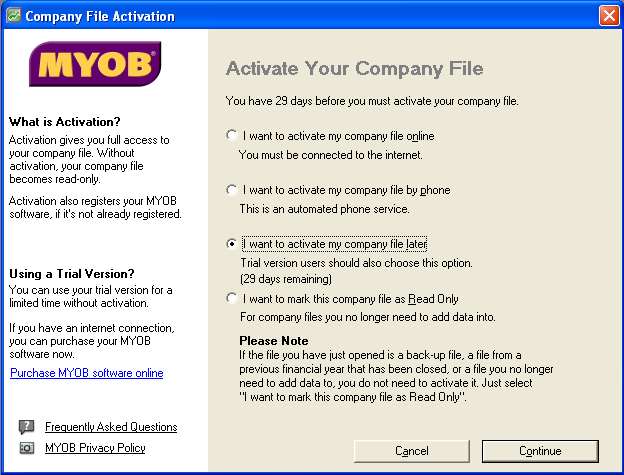 Rapikan terlebih dahulu struktur akun sesuai dengan ketentuan dengan membuka Command Centre Accounts – Accounts Lists dengan menekan tombol Up/Down.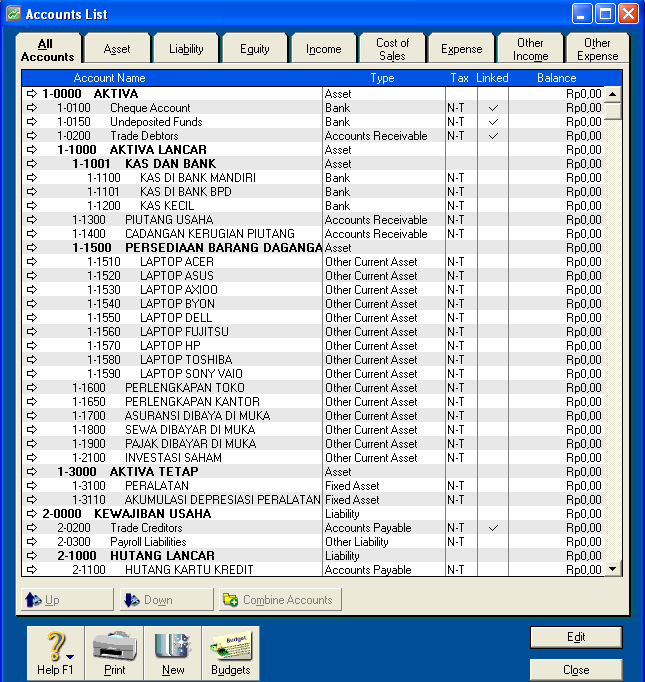 Klik Menu Setup – Preference untuk mengatur preferensiKlik Menu Setup – Linked Account untuk mengatur hubungan antar akun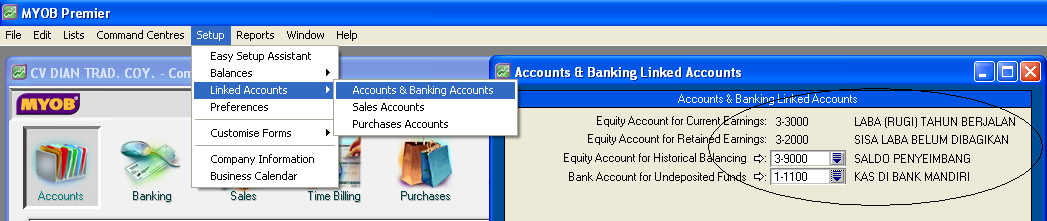 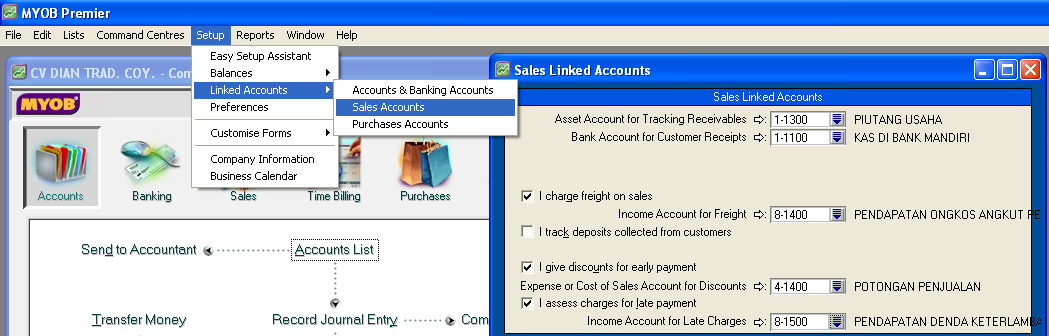 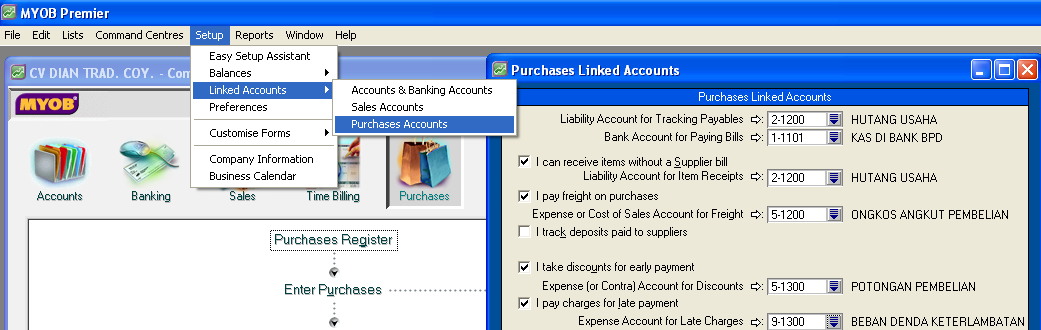 Klik Menu Lists – Tax Code untuk mengatur perpajakan yang sesuai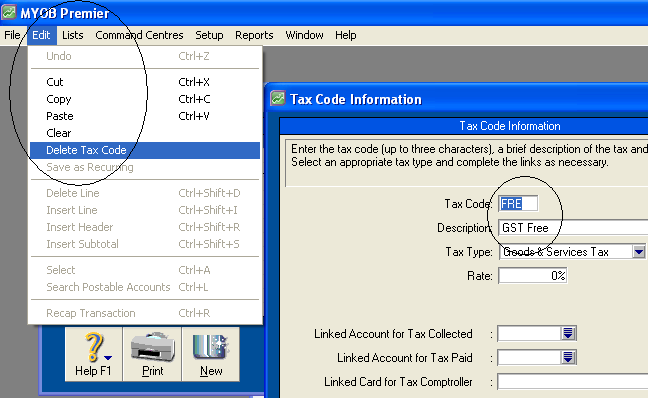 Klik Comand Centre Card File – Card Lists untuk membuat daftar supplier, customer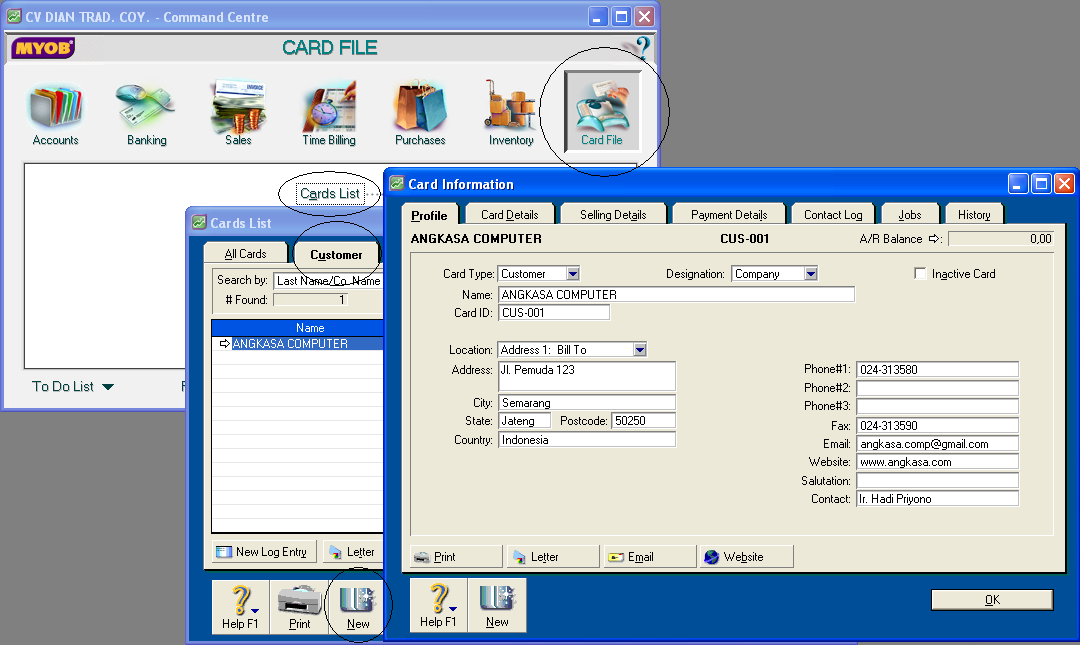 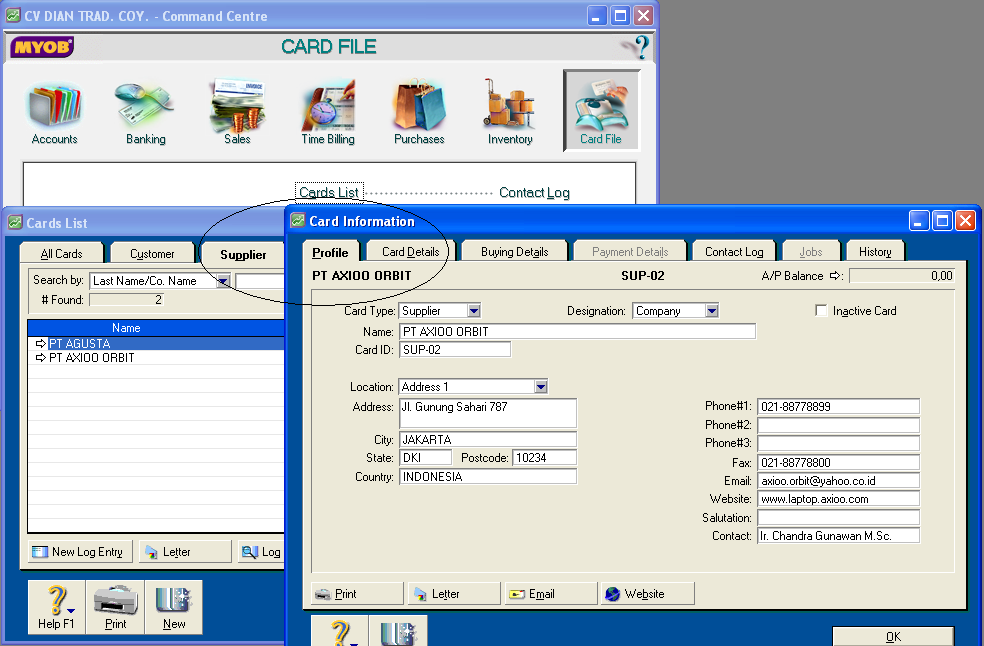 Klik Command Centre Inventory – Item Lists untuk membuat daftar barang dagangan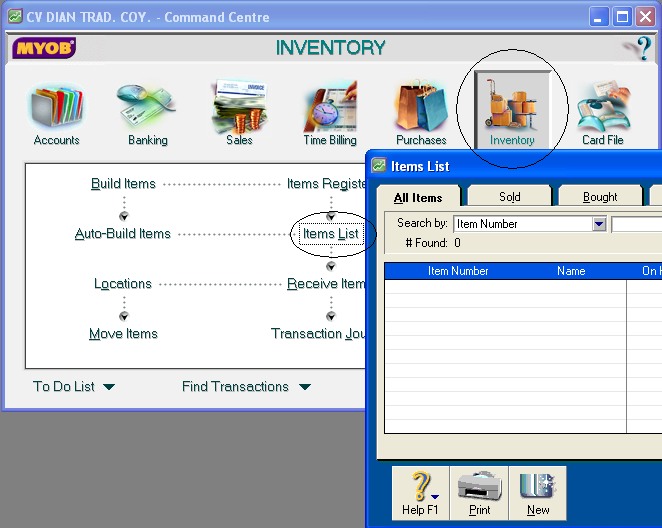 Klik Menu Setup – Balance untuk input saldo awal Laporan Keuangan, Utang-Piutang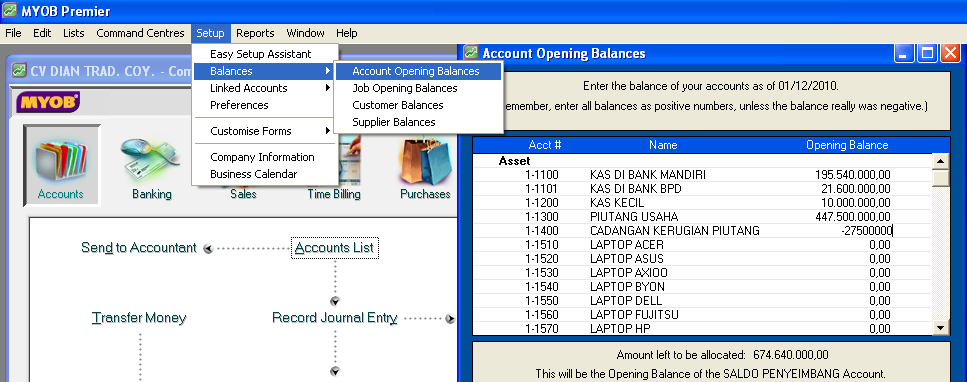 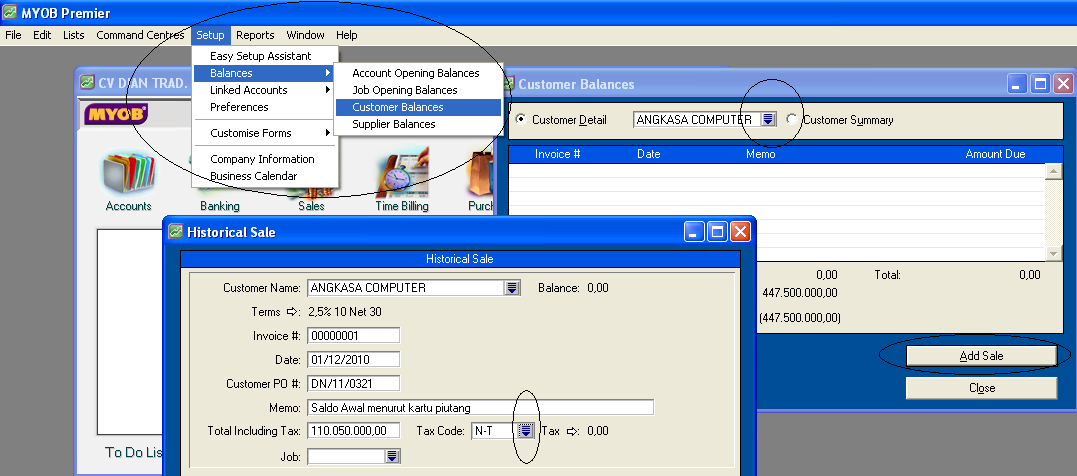 Lakukan pula untuk input saldo awal hutang usaha dengan cara yang hampir sama.Ooooo O oooooNo. AkunNama AkunDebetKredit1xxxxHarta+2xxxxKewajiban+3xxxxEkuitas+4xxxxPendapatan+5xxxxBeban+No. AkunNama AkunDebetKredit1xxxxHarta / Asset+2xxxxKewajiban / Liability+3xxxxEkuitas / Equity+4xxxxPendapatan / Income+5xxxxHarga pokok penjualan / Cost of Sales +6xxxxBeban / Expense+8xxxxPendapatan lain-lain / Other Income+9xxxxBeban lain-lain / Other Expense+NoDiskripsi PraktikKeteranganDikerjakan tgl1,2Penjelasan Tujuan Mata Kuliah, Instruksi Praktik, Software MYOB Premier v21Pembuatan Database PerusahaanPembuatan AkunPengujian Akun PerkenalanPembagian Buku PraktikPenjelasan Mata KuliahKontrak BelajarMempelajari kasusPengenalan software dan praktik database perush. Pembuatan akun, input transaksi dan report3Penentuan setting awal software MYOB pada kasus yang dicontohkanPenjelasan fungsi settingSetting preferensiSetting PajakLinked Account4,5Command Centre Card & Inventory1.Membuat database supplier dan vendor2.Membuat database barang dagangan yang dijual6Input saldo awal usahaSaldo awal Neraca & L/RSaldo utang & piutangSaldo inventory7,8Command Centre PurchaseQuoteOrderReceive ItemBill1.Meminta penawaran barang yang akan dibeli2.Memesan barang3.Menerima barang4.Mencatat hutang5.Mengansur/melunasi hutang6.Membuat laporan9.10Command Centre SalesQuoteOrderInvoice1.Mengirimkan penawaran barang yang akan dijual2.Mencatat pesanan barang3.Mencatat piutang5.Menerima angsuran/ pelunasan piutang6.Membuat laporan11Command Centre BankingSpend MoneyReceive MoneyReconcile1.Mencatat transaksi pengeluaran kas/bank 2.Mencatat transaksi penerimaan kas/bank3.Membuat rekonsiliasi bank4.Membuat laporan12Command Centre AccountRecord Journal EntryTransfer Money1.Mencatat transaksi non sales dan purchase2.Mencatat pemindah bukuan kas di bank3. Mencatat jurnal penyesuaian13Report and AnalysisPostingTrial BalanceProfit and LossBalance SheetSales, Purchase, InventoryMenampilkan berbagai laporan untuk keperluan analisis14Finalisasi softwareBackup dataTransfer dataClossingRestore1.Proses akhir periode2.Membuat data cadangan3.Mengembalikan cadangan data4.Verifikasi & Optimisasi data5.Membersihkan data6.Periode ke tiga belas Ucapan selamat datang di pembantu pembuatan file perusahaan baru MYOB Isikan data perusahaan selengkapnya, klik next untuk melanjutkan ke……………Current Financial Year : Isikan periode tahun akuntansi (2011)Last Month of Financial Year : Klik list saparatornya   dan Pilih bulan berakhirnya periode akuntansi   ( December )Convertion Month :  Klik list saparatornya dan pilih bulan dimulainya penggunaan software MYOB     ( July )Klik Next untuk melanjutkanHasil konfirmasi isian di atasPilih pembentukan akun default / bawaan MYOBIndustry Clasification : Klik list saparatornya dan pilih :AgricultureManufacturing RetailServiceOtherType of Business : Klik list saparatornya dan pilih …………. Kemudian klik tombol Use Business Type….. klik nextCatatan : MYOB telah membuatkan akun-akun yang sesuai pilihan kita dalam bahasa InggrisUbah tempat penyimpanan file database perusahaanProses pembentukan database perusahaanKlik tombol COMMAND CENTREMasing-masing command centre mempunyai sub commandStruktur sub command Time BillingStruktur sub command SalesStruktur sub command Bangking Struktur sub command AccountAccount NumberAccount NameHeader Balance Account Type10000AktivaHASSET11000Aktiva lancarHASSET11100Kas ditanganHASSET11110KasBANK11120Kas kecilBANK11200BankHBANK11210Bank MandiriBANK11220Bank BPD Jawa TengahBANK11300Piutang usahaACCOUNTS RECEIVABLE11400Persediaan ticketHASSET11410Tiket Dian AirlineOTHER CURRENT ASSET11420Tiket Nusantara JayaOTHER CURRENT ASSET11500Perlengkapan kantorOTHER CURRENT ASSET11600Biaya dibayar di mukaHASSET11610Deposit TiketOTHER CURRENT ASSETAccount NumberAccount NameHeader Balance Account Type11620Deposit HotelOTHER CURRENT ASSET11630Asuransi dibayar di mukaOTHER CURRENT ASSET11640Sewa dibayar di mukaOTHER CURRENT ASSET12000Aktiva tetapHASSET12100Peralatan kantorFIXED ASSET12110Akumulasi Depres. PeralatanFIXED ASSET12200KendaraanFIXED ASSET12220Akumulasi Depres. KendaraanFIXED ASSET20000Kewajiban HLIABILITY21000Hutang lancarHLIABILITY21100Hutang usahaACCOUNTS PAYABLE21200Pendapatan diterima di mukaOTHER LIABILITY21300PPN KeluaranOTHER LIABILITY21400PPN MasukanOTHER LIABILITY30000ModalHEQUITY31000Modal usahaEQUITY40000Pendapatan UsahaHINCOME41100Pendapatan sewaINCOME41200Pendapatan komisi keagenanINCOME41300Pendapatan paket wisataINCOME50000Harga pokokHCOST OF SALES51100Harga pokok tiket Dian AirlineCOST OF SALES51200Harga pokok tiket Nusantara JayaCOST OF SALES60000Beban UsahaHEXPENSE61100Beban Pokok PendapatanHEXPENSE61110Beban TiketEXPENSE61120Beban HotelEXPENSE61130Beban Transportasi dan AkomodasiEXPENSE61200Beban KantorHEXPENSE61210Beban gajiEXPENSE61211Beban listrikEXPENSE61212Beban airEXPENSE61213Beban teleponEXPENSE61214Beban iklanEXPENSE61215Beban asuransiEXPENSE61216Beban sewaEXPENSE61217Beban perlengkapan kantorEXPENSE61218Beban Depres. PeralatanEXPENSE61219Beban Depres. KendaraanEXPENSE61220Beban BBM Kendaraan & parkirEXPENSE61221Beban service/perawatan kendaraanEXPENSE61213Beban lain-lain usahaEXPENSE80000Pendapatan Jasa GiroOTHER INCOME90000Beban Administrasi BankOTHER EXPENSECurrent Financial Year  :  2010Last Month of Financial Year : DecemberConvertion Month : NovemberKlik tombol next, akan masuk pada jendela konfirmasi periode akuntansi tersebut di atas. Klik Next pula untuk melanjutkan proses ……………….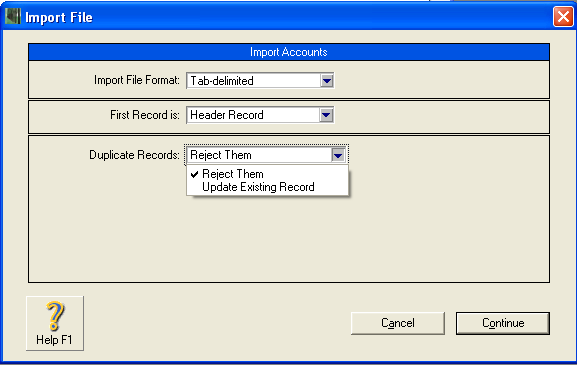 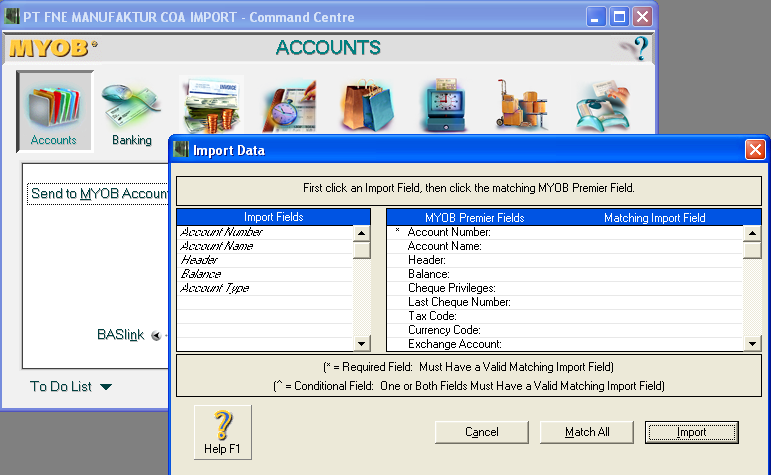 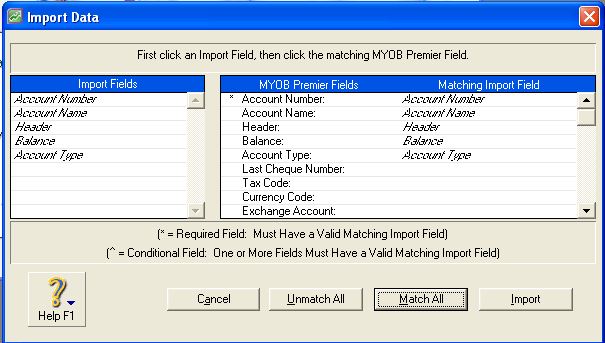 TanggalUraian1 DesDian menginvestasikan uang simpanannya yang ada di Bank Mandiri sejumlah Rp 12.000.000,- untuk menjalankan usaha dengan nama “DIAN EVENT ORGANIZATION”3 DesDian membeli perlengkapan secara kredit Rp 1.850.000,- dari Toko Alat Tulis “Gramedia”5 DesDian memperoleh pembayaran jasa EO sejumlah Rp 11.000.000,-  yang diterima tunai dari Tuan Dr. Syamsudin, MSi. Akt, sebagai jasa yang dilakukan oleh usaha Dian dalam menyelenggarakan hajat ulang tahun putri tercinta Tn. Syamsudin yang semata wayang5 DesMembayar biaya sewa ruangan kantor di E-Plaza untuk bulan berjalan senilai Rp 5.000.000,-6 DesDian menyetorkan penerimaan tunai jasa EO tanggal 5 Des yang lalu ke Bank Mandiri10 DesMembayar hutang pada Toko Gramedia sejumlah Rp 1.000.000,- dengan cek Bank Mandiri11 DesDiambil dari Bank Mandiri untuk kebutuhan Kas usaha uang sejumlah Rp 5.000.000,-15 DesDian mengirimkan tagihan kepada pelanggan atas jasa mengorganisir kegiatan promo produk usaha yang telah diselesaikan senilai Rp 16.000.000,-17 DesMembayar biaya service mobil yang dipakai usaha sebesar Rp 1.700.000,- dengan cek Mandiri19 DesMembayar macam-macam biaya usaha Rp 875.000,- tunai22 DesDian menerima pembayaran dari pelanggan atas tagihan yang telah dikirimkan pada tgl 15 Desember23 DesMengambil uang tunai untuk keperluan pribadi Dian sejumlah Rp 1.500.000,-25 DesMembayar gaji 3 orang pegawai Rp 7.500.000,- dengan mengeluarkan 3 lembar cek @ Rp 2.500.00026 DesMenerima pembayaran tunai atas jasa penyelenggaraan outbound sejumlah Rp 13.500.000 27 Des Dilakukan penyetoran ke Bank Mandiri sejumlah Rp 10.000.000 atas penerimaan tagihan 26 Desember29 DesPerlengkapan usaha yang terpakai dalam bulan Desember sejumlah Rp 605.000,-29 DesMenerima tagihan iklan dari harian Swara Mardika sebesar Rp 750.00030 DesMembayar biaya pemakaian air bulan ini sejumlah Rp 985.000 dan telp Rp 1.015.000 tunai31 Des Menerima pembayaran jasa penyelenggaraan old and new dari PT Metro Data Rp 25.000.000 dengan Bilyet Giro Bank Mandiri yang langsung di setorkan ke Bank untuk pemindah bukuannya1. Double Click ikon Atau Klik Start – All Program – MYOB Premier v12 – MYOB Premier v12+2. Klik Create3. Input data perusahaan dan klik Next4. Isikan periode akuntansinya, klik Next5.Pilih radio button ke - 36. Ubah tempat penyimpanan file database7. Klik Save bila telah yakin penempatan file di folder saudara8. Klik tombol command centre9. Klik Command Centre Accounts, klik Accounts List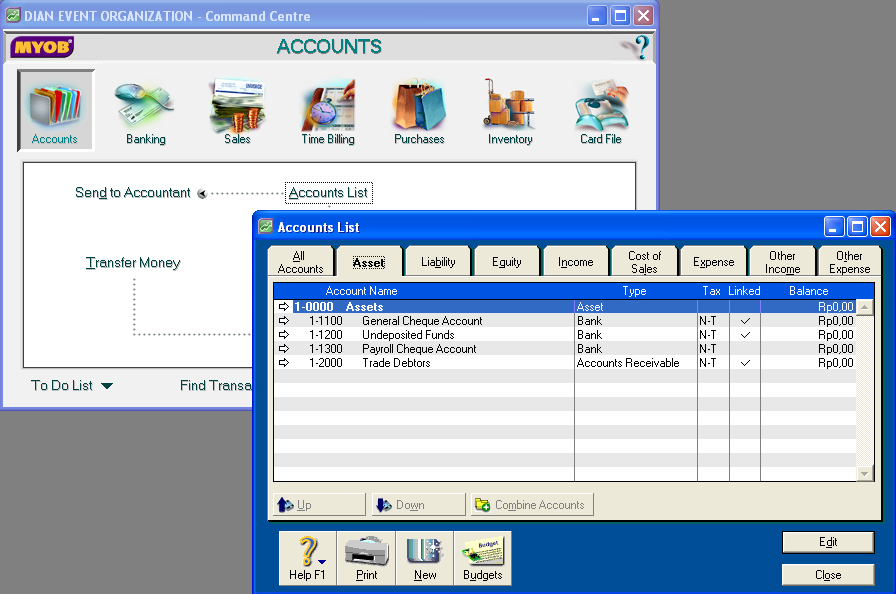 NoNama AkunKegunaan mencatat nilai mutasi11100Kas Harta likwid perusahaan11110Kas di BankHarta likwid perusahaan di Bank11150Bank MandiriSeluruh penerimaan uang transaksi usaha11160Bank BPD Jawa TengahSeluruh pengeluaran uang transaksi usaha11200Kas di PerusahaanHarta likwid perusahaan di Perusahaan11210Kas belum disetorPenerimaan tunai angsuran/pelunasan dari customer 11250Kas kecil Seluruh pengeluaran rutin operasional usaha11300Piutang UsahaSeluruh transaksi penjualan kredit11400Cadangan Kerugian PiutangNilai taksiran piutang yang tak dapat ditagih11500Persediaan Barang DaganganNilai barang yang diperjual belikan11600Perlengkapan TokoNilai bahan habis pakai untuk keperluan toko11650Perlengkapan KantorNilai bahan habis pakai untuk keperluan kantor11700Beban Dibayar di mukaUang muka biaya yang dibayarkan perusahaan11750Beban Asuransi Dibayar di mukaPremi yang dibayarkan pada perusahaan asuransiNoNama AkunKegunaan mencatat nilai mutasi11760Beban Sewa Dibayar di mukaBiaya Sewa yang dibayarkan pada perusahaan property11770Beban Pajak Dibayar di mukaPajak-pajak yang disetorkan ke Kas Negara12100Investasi Jangka PendekIdle cash yang dimanfaatkan perusahaan12150SahamPenyertaan dalam bentuk saham12160ObligasiPenyertaan dalam bentuk obligasi13100Peralatan UsahaAktiva tetap untuk usaha13150Akumulasi Depresiasi PeralatanNilai Aktiva tetap yang didepresiasi21100Mandiri Master CardHutang atas penggunaan kartu kredit21200Hutang UsahaTransaksi pembelian-pembelian secara kredit21300Hutang Pajak PenghasilanPPh yang belum dibayarkan perusahaan21400Hutang PPNPPN yang belum dibayarkan perusahaan21500PPN KeluaranPPN atas transaksi penjualan BKP / JKP21600PPN MasukanPPN atas transaksi pembelian BKP / JKP22100BNI 1946Hutang jangka panjang pada bank31100Modal Tuan DianPenyertaan usaha pemilik31110Prive Tuan DianPenggunaan harta usaha oleh pemilik31200Sisa laba belum dihapus Akumulasi laba tahun lalu yang belum dipindah ke pemilik31300Laba periode berjalanLaba yang diperoleh pada periode akuntansi saat ini41100PenjualanNilai penjualan barang dagangan pada periode akuntansi41150Retur PenjualanPengembalian barang dagangan dari customer41160Potongan PenjualanDiscount yang diberikan pada customer41200Pendapatan Service / JasaNilai penjualan jasa service41300Pendapatan DendaPenerm. denda keterlambatan pembayaran trans. kredit51100Harga Pokok Penjualan Harga Pokok Penjualan Barang Dagangan51200Beban Angkut PembelianBeban transport ketika membeli barang dagangan51300Retur PembelianPengebalian barang yang dibeli tak sesuai / rusak51400Potongan PembelianNilai potongan yang diterima atas transaksi pembelian61100Beban IklanIklan yang dibayarkan untuk meningkatkan nilai penjualan61200Beban Telepon dan ListrikPenggunaan pulsa telepon dan Kwh listrik61300Beban Perlengkapan TokoPenggunaan bahan habis pakai Toko pada periode akuntansi61400Beban Perlengkapan KantorPenggunaan bahan habis pakai Kantor 61500Beban Kerugian PiutangPiutang usaha yang tak dapat ditagihkan61600Beban Kerusakan Barang dagangKerugian kerusakan barang dagangan61700Beban Depresiasi Aktiva TetapPenyusutan pemakaian/kerusakan aktiva tetap 61800Beban AsuransiPremi asuransi yang telah kadaluarsa61900Beban Sewa Biaya sewa yang telah kadaluarsa62000Beban Upah dan Gaji Gaji / lembur yang dibayarkan untuk karyawan63000Beban Operasional usaha lainnyaLain-lain biaya yang tidak teridentifikasi65000Beban Pajak PenghasilanPPh Usaha periode akuntansi yang bersangkutan81100Pendapatan BungaPenerimaan jasa giro dari bank81200Pendapatan Deviden / kuponPenerimaan deviden penyertaan saham / obligasi81300Laba (Rugi) Investasi Jangka PendekL/R penjualan saham / obligasi81400Pendapatan DendaPenerimaan denda keterlambatan pembayaran piutang81500Pendapatan Transport KirimPenerimaan ongkos pengiriman barang dagangan91100Beban BungaBunga yang dibayarkan atas hutang jangka panjang91200Beban Administrasi BankBiaya-biaya administrasi bank91300Beban DendaKeterlambatan pembayaran hutang usahaCV DINUS TRAD. COY.NERACA SALDOPER 30 NOVEMBER 2019ACCOUNT NUMBERACCOUNT NAMEDEBET KREDIT 11100KAS DI BANK MANDIRI  195.540.000 11101KAS DI BANK BPD     21.600.000 11200KAS KECIL      10.000.000 11300PIUTANG USAHA   447.500.000 11400CADANGAN KERUGIAN PIUTANG      27.500.000 11500PERSEDIAAN1.560.000.000 11600PERLENGKAPAN TOKO      28.500.000 11650PERLENGKAPAN KANTOR      24.000.000 11700ASURANSI DIBAYA DI MUKA      36.000.000 11800SEWA DIBAYAR DI MUKA      72.000.000 11900PAJAK DIBAYAR DI MUKA   267.000.000 12100INVESTASI SAHAM   336.000.000 13100PERALATAN    180.000.000 13110AKUMULASI DEPRESIASI PERALATAN     44.000.000 21100HUTANG KARTU KREDIT      26.300.000 21200HUTANG USAHA   298.000.000 21400HUTANG PPN       35.160.000 21500PPN KELUARAN   125.400.000 21600PPN MASUKAN     93.240.000 22100HUTANG BANK1.000.000.000 31100MODAL TUAN DIAN   750.000.000 31150MODAL TUAN NUSANTARA   350.000.000 31200PRIVE TN DIAN      36.300.000 41100PENDAPATAN JASA      98.000.000 41200PENDAPATAN PENJUALAN1.750.000.000 41300RETUR PENJUALAN      42.000.000 41400POTONGAN PENJUALAN      84.000.000 51100HARGA POKOK PENJUALAN   932.400.000 51200ONGKOS ANGKUT PEMBELIAN      16.500.000 51300POTONGAN PEMBELIAN      78.300.000 61100BEBAN IKLAN      53.300.000 61200BEBAN TELEPON & LISTRIK      16.800.000 61300BEBAN PERLENGKAPAN TOKO      14.950.000 61400BEBAN KERUGIAN PIUTANG      28.500.000 61550BEBAN KERUSAKAN BARANG DAGANGAN      35.500.00061500BEBAN DEPRESIASI PERALATAN      14.400.000 61600BEBAN ASURANSI      18.000.000 61700BEBAN SEWA      66.000.000 61800BEBAN GAJI   248.500.000 69000BEBAN PENJUALAN LAIN-LAIN      38.500.000 81100PENDAPATAN BUNGA      65.000.000 81200PENDAPATAN DEVIDEN   199.570.000 81300LABA (RUGI) PENJUALAN SAHAM      26.800.000 81400PENDAPATAN ONGKOS ANGKUT PENJL.      56.400.000 81500PENDAPATAN DENDA KETERLAMBATAN      14.400.000 91100BEBAN BUNGA PINJAMAN      16.500.000 91200BEBAN ADMINISTRASI BANK        5.900.000 91300BEBAN DENDA KETERLAMBATAN         5.400.000 4.944.830.000 4.944.830.000 NAMA CUSTOMERAlamatIDNO. FAKTURTGLNILAIAngkasa ComputerJl. Pemuda 123 SemarangCUS-001DN/11/032129.11.2010                110.050.000 Anugrah PointJl. Puspawarno 3/34 SemarangCUS-002DN/11/032529.11.201091.450.000Balance ComputerJl. Ki Agil Sirajudin 45 DemakCUS-003-Cahaya PCJl. Hanoman Raya 111 PurwodadiCUS-004DN/11/031929.11.201090.000.000Dunia Maya ComputerJl. MT Haryono 789 SemarangCUS-005-Duta ComputerJl. Dr. Suwondo 17-21 KendalCUS-006DN/11/032729.11.201094.500.000Gelegar InternetJl. Kartini Raya 234 SemarangCUS-007-Kuya Maya NetJl. Kutai gg Sirad 89 DemakCUS-008-NetPointJl. Singosari Raya 37-39 SemarangCUS-009DN/11/032329.11.201061.500.000Oscar ComputerJl. Tegalsari Raya 33 SemarangCUS-010-QQ ComputerJl. Diponegoro 109 SemarangCUS-011-Sriwijaya NetJl. Abimanyu II/58 SemarangCUS-012-Usaha ComputerJl. Pahlawan no. 78 SemarangCUS-013-447.500.000 Nama SuplierAlamatIDINVOICETGLNILAIPT Agusta Jl. KH Mas Mansyur 567 JakartaSUP-01PT Axioo OrbitJl. Gunung Sahari 787 JakartaSUP-02AX/11/4930.11.201046.400.000PT Byon IndonesiaJl. Rungkut Industri G.65 SurabayaSUP-03BYO/34529.11.201013.000.000PT Fujitsu AsiaJl. Tambora Indah 145 JakartaSUP-04PT Gerhana MatahariJl. H. Syamsudin Noor 24 DepokSUP-05GM/Inv/6629.11.201041.600.000PT Harisma PratamaJl. Raya Bogor KM-5/124 BogorSUP-06HP/231230.11.201040.250.000PT Prima Mandiri Jl. T. Cut Mutia 2/58 JakartaSUP-07PT Polytron KudusJl. Agil Kusumadya 839 KudusSUP-08POLY/054629.11.201077.000.000PT Sony Viao IndonesiaJl. Tubagus Angke 473 JakartaSUP-09Inv/S.V/023429.11.201079.750.000PT Turangga ComputerTerboyo Megah Blok K-1/7 DemakSUP-10298.000.000 ID BarangMerkJenis / TipeJumlah UnitHarga PokokTotal NilaiHarga JualAC-001ACERAspire 4540-522G32Mn184.750.00085.500.0006.350.000AC-002ACERAspire One 532H102.500.00025.000.0003.500.000AC-003ACERTravelMate 6293-872G32Mn (3G)39.200.00027.600.00012.500.000AC-004ACERFerrari One 200-312G32n75.800.00040.600.0007.750.000AS-100ASUSEee PC 1001P302.300.00069.000.000    3.100.000 AS-101ASUSK40ID - VX001D45.800.00023.200.000    7.750.000 AS-102ASUSUL20A - 2X050V65.600.00033.600.000     7.500.000 AS-103ASUSK40IJ - VX198D54.200.00021.000.000    5.500.000 AS-104ASUSG51Jx (3D)215.000.00030.000.000  20.250.000 AX-900AXIOOPico PJM615202.200.00044.000.0002.850.000AX-901AXIOONeon MLC212283.900.00031.200.0005.000.000AX-902AXIOONeon MNC125PV3HB73.400.00023.800.0004.500.000AX-903AXIOOZetta MMT.P.33266.500.00039.000.0008.500.000AX-904AXIOOPico DJV712142.600.00036.400.0003.450.000BY-001BYONQueva W9121 G/A N33053.100.00015.500.0003.750.000BY-002BYONQueva W9121-HB7 S/A N33073.600.00025.200.0004.300.000BY-003BYONAlverstone M31H G/M T650064.250.00025.500.0005.100.000DL-200DELLDell Mini 10V10      3.500.000 35.000.0004.350.000DL-201DELLInspiron 1440 T66008       5.600.000 44.800.0007.000.000DL-202DELLStudio 14 CF2    10.400.000 20.800.00013.000.000FU-300FUJITSULifeBook MH33083.200.00025.600.0003.750.000FU-301FUJITSUAthlon Neo MV4055.350.00026.750.0006.250.000FU-302FUJITSULifeBook LH530CUS-00285.600.00044.800.0006.900.000FU-303FUJITSUCore2 Duo T660078.200.00057.400.0009.840.000HP-400HP1179 Mini Note203.200.00064.000.0004.100.000HP-401HP210-1006TU Mini93.100.00027.900.0004.000.000HP-402HPCompaq 2230s (5-9AV)48.600.00034.400.00011.250.000HP-403HPProbook 4420s (1-8av)85.800.00046.400.0007.500.000HP-404HPCore2 Duo P7570126.000.00072.000.0007.900.000HP-405HPPresario CQ41-210TU84.900.00039.200.0006.500.000TO-500TOSHIBANB300-A101193.150.00059.850.0004.000.000TO-501TOSHIBANB300-A102G (3G)103.500.00035.000.0004.500.000TO-502TOSHIBAPortege T110-P13465.300.00031.800.0006.900.000TO-503TOSHIBASatellite L510-P401164.300.00025.800.0005.600.000TO-504TOSHIBAQosmio F50-AV532217.900.00035.800.00023.250.000VA-600SONY VAIOIntel Atom N450184.500.00081.000.0005.400.000VA-601SONY VAIOVPCW217AG55.700.00028.500.0006.900.000VA-602SONY VAIOVPCEB15FG78.200.00057.400.0009.900.000VA-603SONY VAIOVPCS117GG412.300.00049.200.00014.900.000VA-604SONY VAIOVPCF117HG120.500.00020.500.00024.900.0001.560.000.000ID ServiceJenis PerbaikanBiaya ServiceKeteranganSRV-01Service / Perbaikan Layar LCD Laptop350.000Segala Merek & UkuranSRV-02Service / Perbaikan Tuts Key Board75.000SRV-03Service / Perbaikan Hardisk, DVD, Baterai125.000SRV-04Service / Perbaikan Motherboard250.000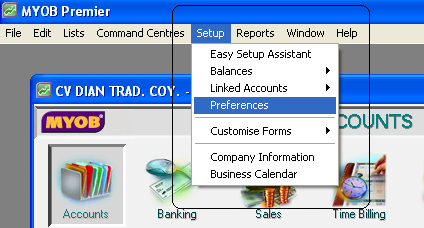 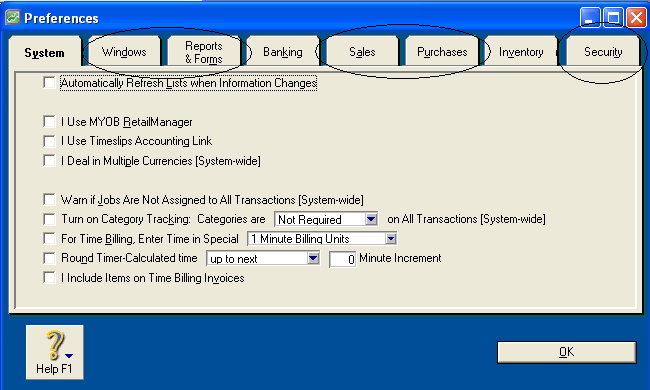 Mengedit Kode Pajak GST menjadi PPN, dan menghapus Kode Pajak FRE.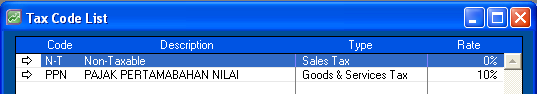 